Tips on co-production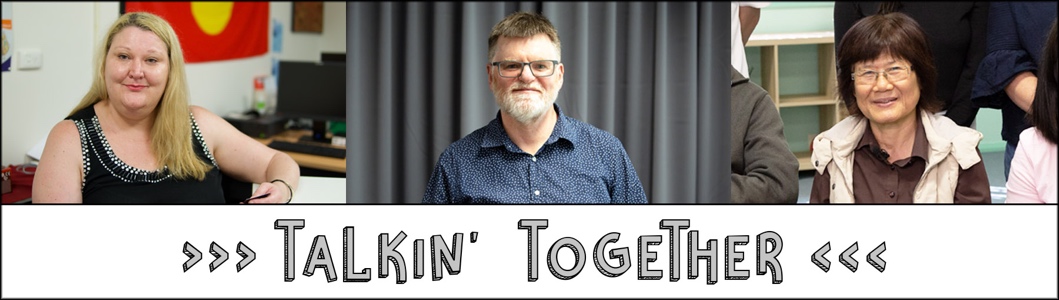 From the CID team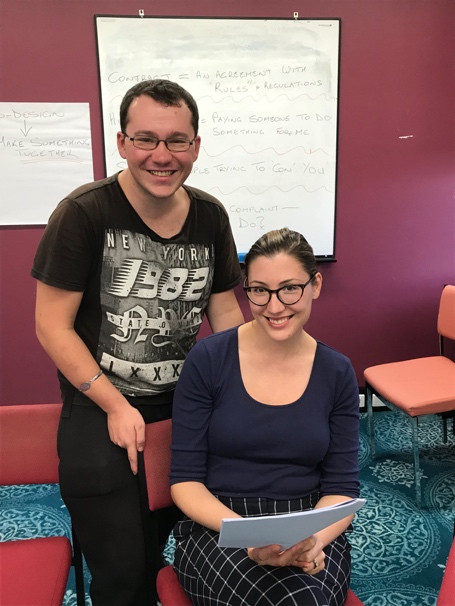 Planning is important. •Everyone should be involved in making the plan.•Everyone should understand the plan.•The plan should give enough time to do things.It is important for people to be open to trying new things.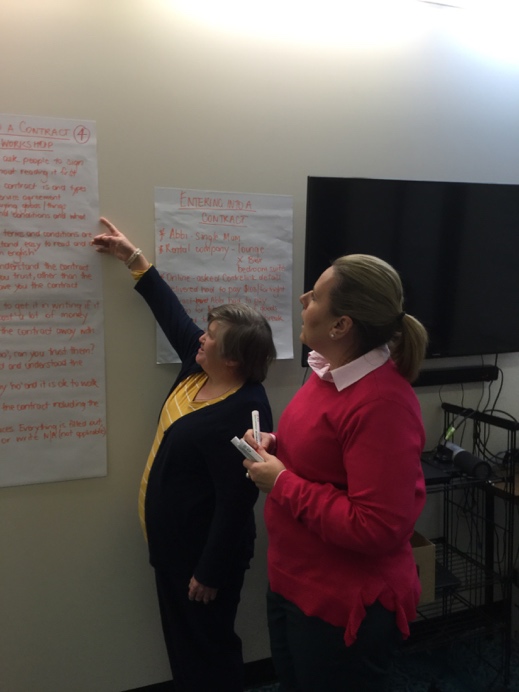 3. Having enough time to get to know each other at the outset to:•build trust•learn how people like to work•know how to best support each other•work well as a team. 